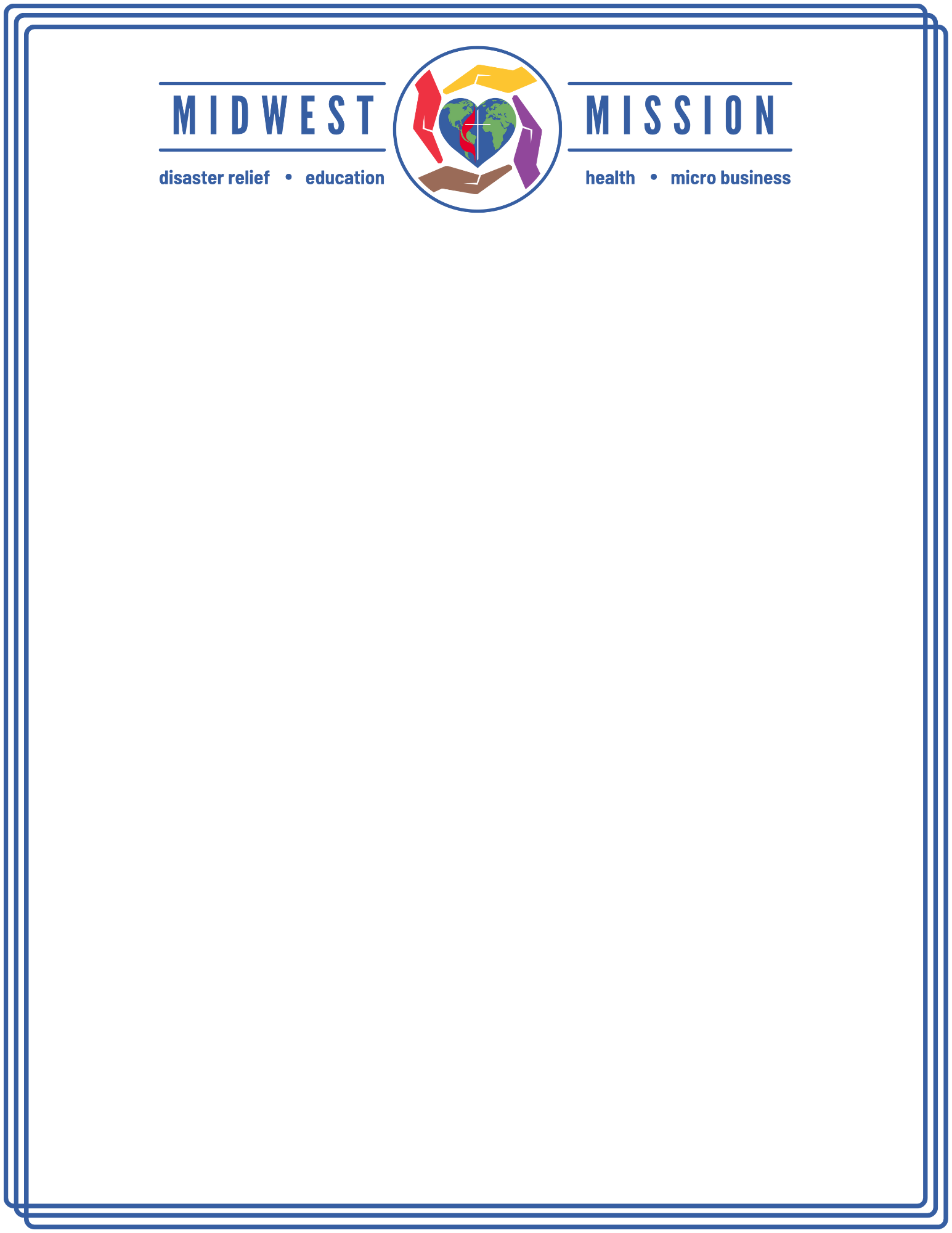 Rice Meal Pack EventOur goal is to feed (fill in number) peopleso we will be packing (fill in number) bags.Date:Time:Location:How to sign up:Come for a time of great fellowship and great impact!All ages and abilities are welcome. You will be notified when and where the Rice Meals are sent.1 Rice Meal Bag costs $2 and feeds 6 people.Donate by: